     КАРАР                                                                         ПОСТАНОВЛЕНИЕ    «29»  март  2017г.                                  № 4               «29»  марта  2017г.Об организации обучения населения мерам пожарнойбезопасности и его привлечению к предупреждениютушению пожаровВ соответствии со ст. 19, 25 Федерального закона от 21.12.1994 № 69-ФЗ «Опожарной безопасности»                                                ПОСТАНОВЛЯЮ:        1.  В период с 15.05.2017г. по 15.07.2017г. провести, на территории сельского поселения Ассинский сельсовет муниципального района Белорецкий район Республики   Башкортостан, обучение населения  мерам пожарной безопасности.           2. Утвердить комиссию по проведению обучения населения пожарной безопасности в следующем составе:  *  Юсупов Венер Гарифович – глава сельского поселения Ассинский сельсовет муниципального района Белорецкий район Респ. Башкортостан. *   Нугайгулов Загир Закирович – ответственный за противопожарные мероприятия администрации СП Ассинский сельсовет *  Киранов Ринат махмутович – депутат  сельского поселения Ассинский сельсовет муниципального района Белорецкий район Респ. Башкортостан *  Таминдаров Фарит Фанильевич – инженер по ТБ   ООО санатория «Ассы» (по согласованию)     3.  Работу по обучению населения мерам пожарной безопасности проводить по методике, указанной в рекомендациях по обучению населения (прилагается).     4. В целях привлечения населения к тушению возможных пожаров на территории всех населенных пунктов установить  сигналы для оповещения людей на случай пожара.      5. Неисполнение решения по содержанию закрепленного пожарного инвентаря является грубым нарушением требований Правил пожарной безопасности ППБ 01-03.     6.  Контроль за исполнением настоящего постановления оставляю за собой.      Глава  сельского поселения                               В.Г.Юсупов.                                                                                                                       Приложение                                                                                  к постановлению главы                                                                     сельского  поселения Ассинский                                                                               сельсовет муниципального района                                                                   Белорецкий район Республики Башкортостан                                                                                              от "29" марта 2017 г. N 4ОБ ОРГАНИЗАЦИИИ ПОРЯДКЕ ОБУЧЕНИЯ НАСЕЛЕНИЯ МЕРАМ ПОЖАРНОЙ БЕЗОПАСНОСТИВ соответствии со ст. 19, 36 Федерального закона "О пожарной безопасности" на органы местного самоуправления возложены полномочия и обязанности по обучению населения мерам пожарной безопасности.Для проведения обучения населения в каждом органе местного самоуправления должно быть принято соответствующее постановление.Работу в этом направлении необходимо разбить на три этапа:I этап - организационный.Составляется план организации обучения; составляются списки обучаемых; информируется население о проведении обучения.II этап - подготовительный.Осуществляются подбор кандидатур и утверждение списков общественных инструкторов, а также их подготовка. Инструкторами могут быть как профессиональные работники пожарной охраны, так и работники добровольных пожарных обществ, актив органов местного самоуправления, техники-смотрители зданий, коменданты и другие работники жилищных организаций, председатели сельских, уличных и домовых комитетов, начальники сельских добровольных пожарных дружин и  инженеры по охране труда, технике безопасности и организации пожарной охраны в совхозах.III этап - проведение обучения населения.Последовательность обучения населения определяется специальными графиками (прилагается), составляемыми организаторами обучения совместно с общественными инструкторами. Обучение населения в первую очередь необходимо организовать в тех жилых поселениях, где наиболее часто происходят пожары.Особое внимание при обучении и инструктаже необходимо уделять лицам, склонным к злоупотреблению спиртными напитками, одиноким, престарелым, семьям, в которых дети остаются без присмотра. К проведению работы с указанной категорией граждан необходимо привлекать участковых инспекторов милиции.Рекомендуются следующие формы обучения населения мерам и правилам пожарной безопасности по месту жительства:индивидуальное обучение в составе одной или двух - трех семей как основная форма;групповые инструктивные беседы;проведение противопожарного инструктажа новоселов.Собеседования инструктивного порядка с одним или несколькими жильцами лучше всего проводить непосредственно в квартирах и индивидуальных домах. Жильцам необходимо разъяснять, что обучение правилам пожарной безопасности проводится в их же интересах.Инструктор должен так строить занятие с населением, чтобы оно проходило в форме непринужденной беседы и в порядке ответов на вопросы.Если при посещении квартиры, общежития или индивидуального дома обнаруживаются нарушения правил пожарной безопасности, то на это необходимо обратить внимание проживающих, рассказать о последствиях, к которым может привести то или иное нарушение, убедить людей принять немедленные меры к устранению нарушений.Присутствующие на беседе должны быть зарегистрированы в журнале учета обучения населения (прилагается). Для проведения групповых инструктивных бесед на противопожарные темы с членами семей, не охваченных индивидуальным обучением, рекомендуется оборудовать при помещениях сельских администраций, домоуправлениях, жилищно-эксплуатационных конторах, управляющих компаниях, домах культуры, школах и т.п. пожарно-технические комнаты или уголки с набором брошюр, плакатов, фотографий и др. наглядных материалов. В сельских населенных пунктах эту работу можно проводить на улице, собирая в одном из дворов жильцов нескольких домов.О дне и месте проведения противопожарного инструктажа заранее информируется население, вывешиваются объявления.Основным методом обучения целесообразно избрать беседу, иллюстрируемую примерами. Беседуя с населением, следует иметь в виду время года, помня, что ежедневная деятельность и жизнь человека во многом, а в пожарной безопасности тем более, зависит от погоды (мороз, жара), времени суток (день, ночь) и т.д.При приближении весны следует говорить об уборке территории от мусора, скопившегося за зиму, а также о соблюдении мер пожарной безопасности при сжигании мусора, травы и т.д. В этот период будет своевременно напоминать правильные действия в случае возникновения пожара, ознакомить с первичными простейшими средствами и простейшими правилами тушения огня.Обучение населения по месту жительства целесообразно сопровождать широкой пропагандой мер пожарной безопасности (тематические вечера, выступления работников пожарной охраны, проведение викторин в школах, показ пожарной техники и т.д.).Наиболее добросовестных и активных общественных инструкторов за высокое качество работы целесообразно поощрять. При этом результаты их работы в конечном итоге должны оцениваться с учетом положения дел с пожарами на тех участках жилого сектора, где они проводят обучение населения мерам и правилам пожарной безопасности.Всю указанную работу необходимо проводить в тесном сотрудничестве и взаимодействии с работниками пожарной охраны.БАШКОРТОСТАН РЕСПУБЛИКАhЫБЕЛОРЕТ РАЙОНЫмуниципаль районЫНЫңАСЫ АУЫЛ СОВЕТЫ АУЫЛ БИЛәМәһЕХАКИМәТЕ4535262 БР, Белорет районы, Асы ауылы,  Мөбәрәков  урамы, 25/1тел.: (34792) 7-85-13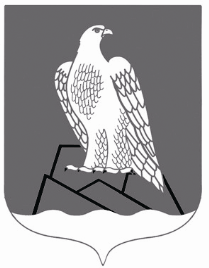 АДМИНИСТРАЦИЯ СЕЛЬСКОГО ПОСЕЛЕНИЯ АССИНСКИЙ СЕЛЬСОВЕТМУНИПАЛЬНОГО РАЙОНА БЕЛОРЕЦКИЙ РАЙОН РЕСПУБЛИКИ БАШКОРТОСТАН453562, РБ, Белорецкий район, с.Ассы, ул.Мубарякова, 25/1тел.: (34792) 7-85-13